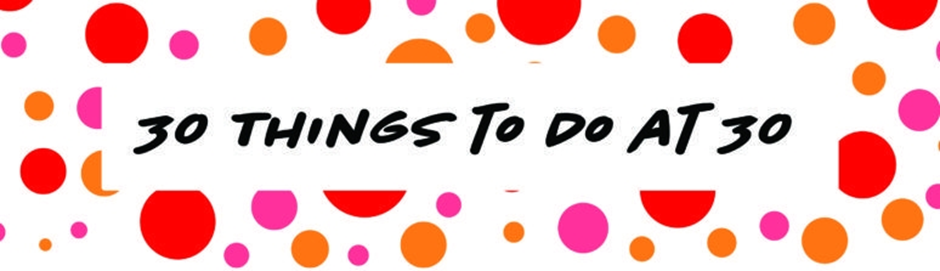 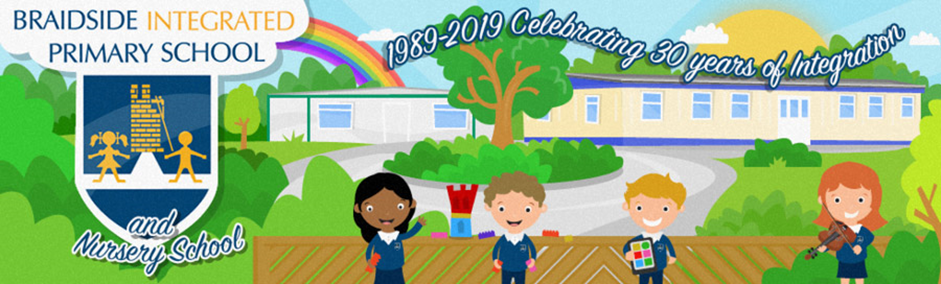 ActivityDate completed1Learn 30 Jolly Phonics2Learn to count to 30 (in 2’s, 5’s etc.)3Make 30 out of glitter/ dough/ collage4Create / Colour a 30th Birthday Card5Read 30 stories6Walk around your house 30 times7Do 30 skips in a row8Read a story from the top 30 children’s books9Dot-to-dot – numbers 1 - 3010Learn how to say 30 in different languages1130 acts of kindness